Тема урока: 
«Прямая  и ломаная линия. Отрезок» 
Цель:  Закрепить ранее пройденные  геометрические понятиями  «прямая и ломаная линии», «отрезок».Задачи:Повторить счет от 1 до8. Закрепить знания нумерации в пределах 8-ми, навыки сложения в пределах 8.Закрепить умение узнавать и называть геометрические фигуры, определять их цвет, форму, выражать в речи признаки сходства и различия.Закрепить ранее пройденные  геометрические понятиями  «прямая и ломаная линии», «отрезок».Провести практическую работу по нахождению и выделению этих геометрических фигур.Развивать речь, память, внимание, познавательные интересы, зрительное и слуховое восприятие.Научить детей делать выводы и обобщения после проведения практических действий.Воспитывать   трудолюбие, аккуратность, наблюдательность, умение работать в коллективе.  План урока:Организационный момент. (2 мин.)Сообщение темы и цели урока.(1 мин.)Актуализация опорных знаний. (7 мин.)Основная часть урока. Презентация. Работа в альбомах. (25 мин.)Повторение пройденного материала. (8 мин.)Итог урока. Оценка работы уч-ся. Задание на дом. (2 мин.) Оборудование:Для учителя:    -лента, линейка, ножницы;-карточки с геометрическими фигурами и цифрами в них;   -картинки для устного счёта (домики);-компьютер, экран, проектор; - «билеты» с изображением геометрических фигур;-аудиозапись  «Новый год» (для физкультминутки), -картинка «Снегурочка», открытки.Для учащихся:   цветные карандаши, альбомы с заданием, монеты,   Ход урока:1 Орг. момент.-Какое сегодня число?-Какой сегодня день недели?- Какое время года?-Какой урок?2 Устный счет:Игра «Назови фигуру и цифру»Назови геометрические фигуры из которых состоят домики.Назови соседей числа:  5, 6, 73. Актуализация опорных знаний.-Сегодня на уроке мы с вами отправимся в интересное и сказочное путешествие. Скоро  ваш любимый праздник.  Назовите, какой?  - (Новый год)-А под Новый год всегда происходят какие-нибудь чудеса.Чтобы  попасть  в это путешествие нужно:- купить билет, который стоит 5 рублей;-правильно назвать геометрическую  фигуру, которая нарисована на этом билете и её цвет;-назвать номер билета, который там указан.Каждый ученик покупает билет и выполняет все задания, указанные вышеМолодцы! Вы правильно выполнили все задания, и мы можем отправляться в путешествие..4. А теперь поднимите головы вверх и посмотрите, что вы видите там?-Ленточку. - А на что похожа ленточка?-На прямую линию. - Правильно. Наша прямая линия не имеет ни начала, ни конца. Её можно продолжить в одну и другую сторону, к ней можно приложить линейку и увидеть, что она и в самом деле прямая. Вот по такой прямой дороге мы и отправимся в путь.Но мы пойдём не одни. А с кем мы пойдём,  вы узнаете, если отгадаете Загадку:« Внучка есть у дедушки,  Дедушки Мороза.Девочка, как девочка, только нос курносый.В холод не простудится девочка такая,К нам приходит в Новый год, с нами поиграет»-Угадали, кто это?-Правильно, Снегурочка!(Появляется картинка - «Снегурочка», которую учитель прикрепляет магнитом на дорогу-ленточку)-А теперь начинаются чудеса, закройте глаза и не открывайте их до тех пор, пока я вам не скажу: «Раз, два, три-смотри!»Слайд 2, 3.Слайд 4.Работа в альбоме:Задание 1.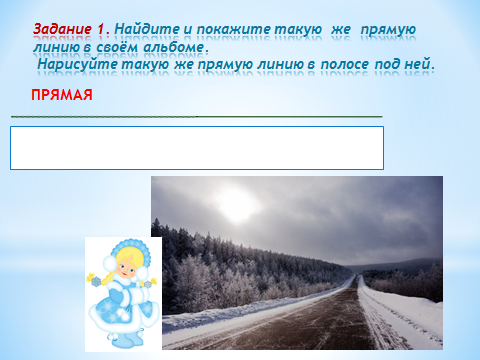 -А где мы могли видеть такие прямые линии?Слайды 5, 6, 7, 8, 9  Работа в альбоме:    Задание 2.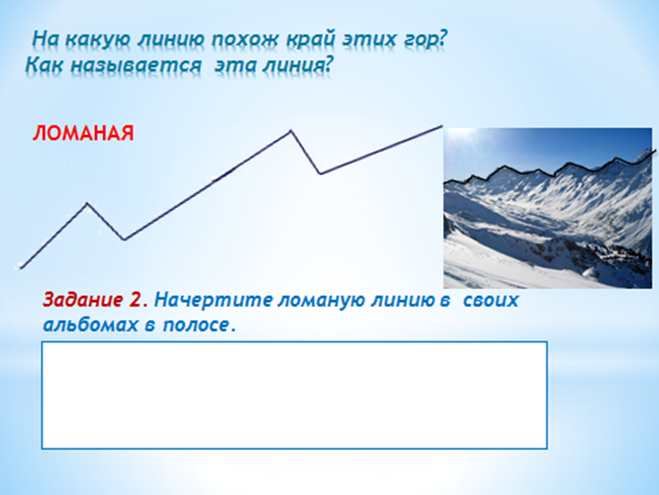 5. ФизкультминуткаУрок счёта я люблю.Спину ровно я держу.Вправо, влево наклоняюсь,Как прямая, выправляюсь.Руки в стороны раздвину,Вверх ладошки поднимуИ отрезок покажу.Раз присядем, два присядемИ на место тихо сядем.Слайд 10, 11, 12, 13Задание 3.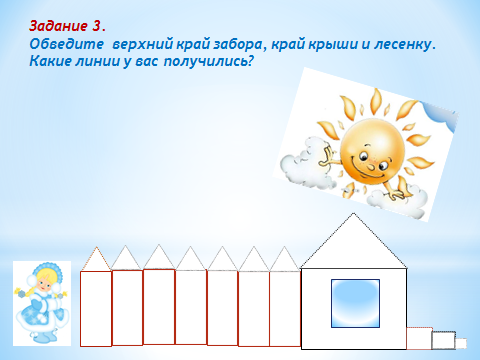 Слайд 14                  Задание 4.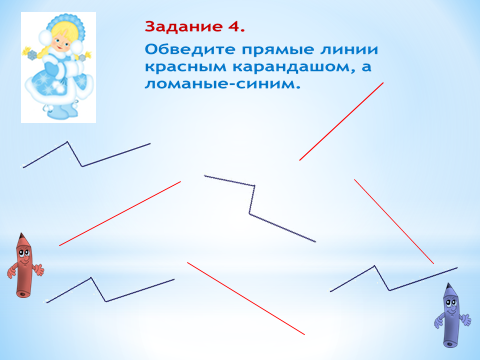 6.Физкультминутка для глаз«Танец снежинок»Слайд 15, 16, 17Практическая работа с лентой (над доской) Изготовление отрезков с каждым уч-ся на ленте.Правила техники безопасности при работе с ножницами.- Я отрезаю  небольшую часть ленты. Что получилось? -Отрезок - Правильно. Это отрезок.Задание 5.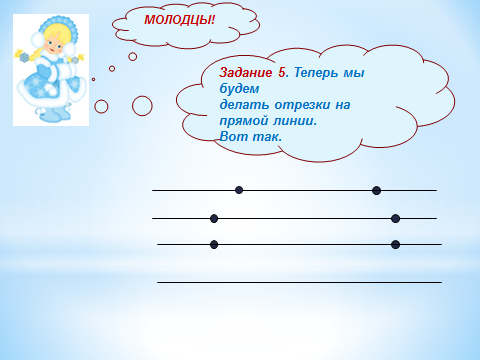 Слайд №18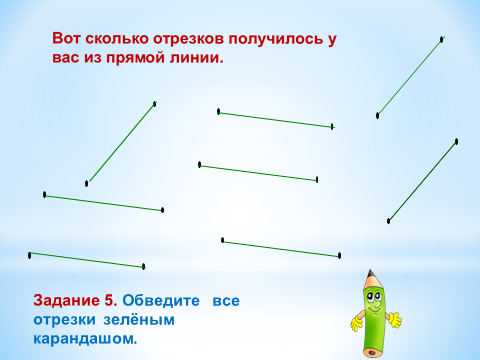 Слайд №19, 20, 217. Итог урока:- С какими линиями мы сегодня работали?- По какой дороге сначала шла Снегурочка?-По какой она шла потом?-Как мы ей помогли, что бы она быстрее дошла к Дедушке Морозу?( Если останется время, можно попросить Вадика и Асю растянуть ленточку, а Маша сделает отрезок на ней)